Internal Meeting   fnukad 01@06@2022		fnukad 01@06@2022 le; 11%00 cts cD”kh lHkkxkj esa NAAC gsrq fufeZr 7 Criterion  dh lfefr ds la;kstd lnL;ksa ,oa leLr foHkkxk/;{kksa dh la;qDr cSBd dk vk;kstu fd;k x;k] ftlesa fiNyh NAAC PEAR TEAM }kjk fn, x, lq>koksa ,oa Swoc aralias  us leLr izk/;kidksa fo”ks’kdj uoklUrqd izk/;kidksa dks voxr djk;k x;kA fuEukafdr fcanqvksa ij ppkZ dh xbZ &loZizFke IQAC la;kstd MkW-ds-ds-nsokaxu }kjk NAAC dh izfØ;k ,oa leLr ¼7½ Critetion dh foLr`r tkudkjh iznku dh xbZAMkW-vfurk lkgk IQAC  dh fjiksVZ rFkk mldk Swoc Analysis foLr`r :Ik ls crk;k x;kArRi”pkr~ la;kstd MkW-ds-ds-nsokaxu }kjk xr ekg esa fd, x, Mou dh tkudkjh nh xbZ rFkk foHkkxksa dks Mou dh xbZ laLFkkvkvsa ds }kjk xfrfof/k;k¡ djkus gsrq izsfjr fd;k x;kA izkpk;Z egksn; us lHkk dks vius mn~cks/ku ls fuEukafdr funsZ”k fn,A“kks/k xfrfof/k;ksa dks c<+k;k tk, ,oa egkfo|ky; dks ,d jk’Vªh; Lrj ds fjlpZ ,oa cukus gsrq iz;kl fd, tk,A,yqfeuh lfefr dks lqn`<+ fd;k tk,] ftlesa os fo|kfFkZ;ksa dh lgk;rk gsrq QaM ,df=r dj ik,a] ftudk mi;ksx fo|kfFkZ;ksa ds lokZxh.k fodkl gsrq fd;k tk ldsAfo|kfFkZ;ksa gsrq Career guidance cell }kjk fofHkUu Vªsfuax Program vk;ksftr fd, tkrs gSa] muesa fo|kfFkZ;ksa esa international dks c<+kok nsus ,oa mUgsa vkRefuHkZj cukus gsrq Incubation Centre dk xBu fd;k tk, tks Start-up gsrq fo|kfFkZ;ksa dks ,oa  ,yqfeuh lnL;ksa dks vkfFkZd lgk;rk iznku djs ,oa Vªsfuax nsdj mUgsa vkRefuHkZj ,oa Lokoyach cuk,Axr nks o’kkZsa ls leLr izk/;kid dksjksuk dky esa ICT dk mi;ksx dj d{kkvksa dk lapkyu dj jgs gSaA os muds fjdkMZ dk la/kkj.k vo”; djsaAvc vkWQykbZu ek/;e ls d{kkvksa dk lapkyu gks jgk gS] fdarq ICT ds mi;ksx ls f”k{k.k i|fr vklku gks tkrh gSA vr% vHkh Hkh fujarj :Ik ls bu ICT d{kkvksa dk lapkyu leLr izk/;kid lqfuf”pr djsaAleLr izk/;kidksa dks vf/kdkf/kd “kks/k i= fuekZ.k gsrq dk;Z fd;k tkuk pkfg,A “kks/k funsZ”kdksa dks “kks/k fo|kfFkZ;ksa ds lkFk “kks/k dk;Z c<+kus gsrq fo”ks’k iz;Ru fd, tkus pkfg,Aegkfo|ky; esa fo|kfFkZ;ksa dh c<+rh gqbZ la[;k dks ns[krs gq, LCD Projector ,oa English Language Lab esa Computer dh la[;k c<+kus gsrq izkpk;Z egksn; }kjk vk”oklu fn;k x;kAizkpk;Z egksn; us iqu% leLr foHkkxkas dks funsZf”kr fd;k fd Mou ds varxZr gks jgh xfrfof/k;ksa ds Proper Documented fd, tk,aANew Education Policy ij ,d dk;Z”kkyk dk vk;kstu fd;k tk,A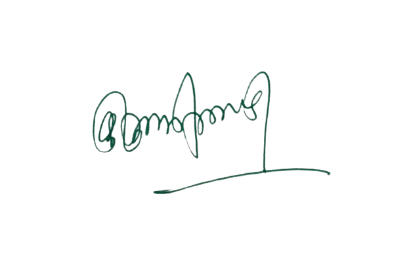 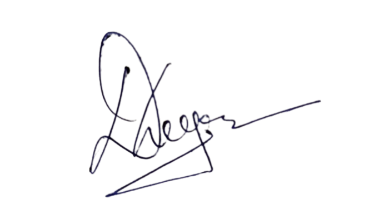 ¼MkW-के के देवांगन ½                                           ¼MkW- ds-,y-VkaMsdj½                       IQAC leUo;d                                           Ikzkpk;Z ¼laj{kd½                  “kkldh; fnfXot; egkfo|ky;                               “kkldh; fnfXot; egkfo|ky;   		       jktukanxkWo¼N-x-½						  jktukanxkWo¼N-x-½